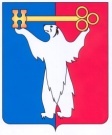 АДМИНИСТРАЦИЯ ГОРОДА НОРИЛЬСКАКРАСНОЯРСКОГО КРАЯРАСПОРЯЖЕНИЕ14.07.2014                                            г. Норильск                                                № 3727Об увеличении уставного фонда муниципального унитарного предприятия муниципального образования город Норильск «Торгово-производственное объединение «ТоргСервис» В соответствии с Федеральным законом от 14.11.2002 № 161-ФЗ                   «О государственных и муниципальных унитарных предприятиях», Положением о собственности и реализации прав собственника муниципального образования город Норильск, утвержденного решением Городского Совета муниципального образования город Норильск от 19.12.2005 № 59-834, Уставом муниципального образования город Норильск,1.  Увеличить уставный фонд муниципального унитарного предприятия  муниципального образования город Норильск «Торгово-производственное объединение «ТоргСервис» (далее – МУП ТПО «ТоргСервис) до размера 10 522 000 (десять миллионов пятьсот двадцать две тысячи) рублей за счет внесения в уставный фонд МУП ТПО «ТоргСервис» муниципального имущества, указанного в пункте 2 настоящего распоряжения. 2. Внести в уставный фонд МУП ТПО «ТоргСервис»:2.1. муниципальное недвижимое имущество – нежилое помещение 1, находящееся в нежилом отдельно стоящем здании, расположенном по адресу: Красноярский край, г. Норильск, район Центральный, ул. Талнахская, д. 51, общей площадью 1374,4 кв. м., закрепленное на праве хозяйственного ведения за         МУП ТПО «ТоргСервис», оценочной стоимостью – 10 000 000 (десять миллионов) рублей согласно отчету об определении рыночной стоимости от 07.10.2013               № 2423/03.10.13/Ц-126/2427-13/Ю-6-М-0099;2.2. денежные средства в размере 322 000 (триста двадцать две тысячи) рублей за счет средств уставного капитала муниципального унитарного предприятия муниципального образования город Норильск «Фармация» согласно передаточного акта МУП «ТоргСервис» и МУП «Фармация», утвержденного распоряжением Администрации города Норильска от 19.12.2013 № 7303.3. 	 МУП ТПО «ТоргСервис» (Дзебисов Д.Г.):3.1.	предоставить в Управление имущества Администрации города Норильска на утверждение изменения в Устав МУП ТПО «ТоргСервис» в части включения в уставный фонд МУП ТПО «ТоргСервис» муниципального имущества, указанного в пункте 2 настоящего распоряжения.3.2.	осуществить государственную регистрацию изменений в Устав МУП ТПО «ТоргСервис» в Межрайонной инспекции Федеральной налоговой службы   № 25 по Красноярскому краю в порядке, установленном действующим законодательством РФ.4. Управлению имущества Администрации города Норильска                 (Лобановский Д.О.) утвердить изменения в Устав МУП ТПО «ТоргСервис» в части включения в уставный фонд МУП ТПО «ТоргСервис» муниципального имущества, указанного в пункте 2 настоящего распоряжения.5. 	Разместить настоящее распоряжение на официальном сайте муниципального образования город Норильск. 6. Признать утратившим силу	распоряжение Администрации города Норильска от 08.11.2013 № 6400 «Об увеличении уставного фонда муниципального унитарного предприятия муниципального образования город Норильск «Торгово-производственное объединение «ТоргСервис». 7. Контроль исполнения пункта 4 настоящего распоряжения возложить 
на  заместителя Руководителя Администрации города Норильска по городскому хозяйству В.А. Калинина, пункта 5 - заместителя Руководителя Администрации города Норильска по собственности и развитию предпринимательства                 А.П. Митленко.Руководитель Администрации города Норильска                               Е.Ю. Поздняков